3. Acusación: Todo lo que realmente importa es que la gente busque sinceramente de DiosSi la sinceridad fuese la prueba, virtualmente cualquier engaño o persuasión mental ‘sincera’ sería ____________. VIII. ¿Qué hay de aquellos que nunca han escuchado? (1) Toda la humanidad está bajo el juicio de Dios porque todos los hombres y mujeres son pecadores, moralmente responsables ante Dios, y deben responderle.(Romanos 1, Romanos 3, Isaías 40, Juan 3, Hechos 17: 24, Isaías 64:6, Romanos 2, Hebreos 9:27)La humanidad está condenada al juicio de Dios por las 4 C’s: El testimonio de la creación,la conciencia en ellos, su propia culpabilidad en Adán y Eva en la Caída,y su comisión de pecado personalmente.(2) Todo el que invoque el nombre del Señor, DIOS, será salvo	(2 Pedro 3:9, Romanos 5, Romanos 10:13, Joel 2:32)La Escritura posee ejemplos de hombres y mujeres paganos que confiaron en Dios en fe y fueron salvosHebreos 11 Hechos 10, CornelioJosué 2, Rahab 2 Reyes 5, NaamánLos inconversos que han escuchado el evangelio no tienen excusas.Romanos 10 dice: «¿Cómo, pues, invocarán a aquel en el cual no han creído? ¿Y cómo creerán en aquel de quien no han oído? ¿Y cómo oirán sin haber quien les predique?».Primera edición en español: 2019Copyright © 2019 por 9Marks para esta versión españolaSeminario Básico—Apologética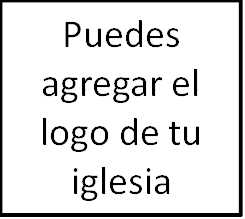 Clase 6: Las religiones del mundoI. Introducción«Lo más importante acerca de un hombre o una mujer es lo que ellos crean sobre ________».II. Categorías de las religiones(1) El monoteísmo – Enseña que hay ______ Dios. (El cristianismo, el judaísmo y el Islam).(2) El politeísmo – Enseña que hay __________________. (El hinduismo, las religiones occidentales, la Nueva Era, los griegos y egipcios). (3) El panteísmo – Todo es_______, _______ está en todo. (El budismo clásico, el budismo zen y el animismo).Examina las religiones del mundo desde cuatro perspectivas:Hechos Creencias  Acuerdos y desacuerdosPreguntas.III. El Islam (MONOTEÍSTA)«Islam» significa «_______________a Dios», y los seguidores son «musulmanes». HechosHay más de _____________________ de musulmanes ubicados en todo el mundo, en su mayoría en el este de Asia, Indonesia, Pakistán, Bangladesh e India.Creencias Dios es llamado «__________».El hombre puede pecar, pero es lo _____________ capaz de complacer a Dios perfectamente.«La salvación» es __________________. El placer de Alá se logra por la observancia religiosa. Acuerdos y desacuerdos¿Es la Biblia la Palabra de Dios? ¿Cuál es el propósito de la revelación de Dios? ¿Jesús realmente murió en la cruz?¿Qué hay de la Trinidad? PreguntasFactor clave: la graciaIV. El Hinduísmo (PANTEÍSTA)HechosEl hinduísmo no ofrece la misma insistencia sobre ser la ________________ como lo hacen otras religiones y no hay una forma eternamente dominante o «correcta» del hinduísmo.CreenciasNo hay ni una sola idea hindú sobre Dios. Existe Brahman: «El  ____________», el Espíritu impersonal, omnímodo, muchas deidades menores.El hinduísmo se ___________________, porque detrás de la práctica hindú está la creencia de que todas las almas son eternas y  responsables de sus propios actos. El ________  es la deuda de las malas acciones por las que uno debe expiar. Acuerdos y desacuerdos¿La historia importa?¿Cómo es Dios? ¿Cuáles son las consecuencias de nuestras acciones? ¿Cómo alguien se convierte en hindú o cristiano?¿Quién es Jesús?Preguntas:Factor clave: la graciaV.  El budismo (POLITEÍSTA)HechosHay cerca de ______________ de budistas en todo el mundo.  CreenciasEl budismo no tiene un _______ omnipotente y creador que existe apartado de este o de cualquier otro universo.El Budismo enseña «Cuatro Verdades Nobles»:Vivir es __________.El sufrimiento es causado por el __________ (nos permitimos apegarnos a las cosas).Podemos eliminar el sufrimiento eliminando el deseo (aceptar).El deseo se elimina siguiendo el ________________________.Acuerdos y desacuerdos¿Quién es Jesús? ¿Cuál es el problema del hombre?¿Quién es realmente Dios?PreguntasFactor clave: el sufrimiento, la permanenciaVII. ¿Es Jesús el único camino?(Isaías 45:21, Juan 14:6, Romanos 1:16)1. Acusación: Afirmar que Jesús es el único camino es arroganteLas propias palabras de Jesús (Juan 14:6, Juan 17) y las palabras de los discípulos (Hechos 4:12, Romanos 6, etc.). 2. Acusación: Jesús no puede ser el único camino, porque las otras religiones serían falsasLa pregunta se convierte entonces en por qué una religión es más verdadera que la otra. Independientemente del sistema de creencias que adoptes, dirás que tu sistema es ___________ y que los miles de millones de personas que no lo aceptan están ___________.